О списке формализованных показателей для применения ГАС «Выборы» на выборах депутатов представительных органов городского, сельских поселений Краснояружского района пятого созыва 10 сентября 2023 годаВ соответствии со статьей 7 Федерального закона «О Государственной автоматизированной системе Российской Федерации «Выборы» (далее – ГАС «Выборы») и статьей 85 Избирательной кодекса Белгородской области, Краснояружская территориальная избирательная комиссия постановляет: 1. Утвердить список значений формализованных показателей, используемых в ГАС «Выборы» для подготовки и проведения выборов депутатов представительных органов городского, сельских поселений Краснояружского района пятого созыва 10 сентября 2023 года (прилагается).2. Осуществить перевод регионального фрагмента ГАС «Выборы» в режим подготовки и проведения выборов депутатов представительных органов городского, сельских поселений Краснояружского района пятого созыва не позднее трех дней после опубликования решения о назначении выборов депутатов представительных органов городского, сельских поселений Краснояружского района пятого созыва.3. Разместить настоящее постановление в информационно - телекоммуникационной сети «Интернет»:- на странице Краснояружской территориальной избирательной комиссии на официальном сайте Избирательной комиссии Белгородской области;- на официальном сайте органов местного самоуправления Краснояружского района в разделе Территориальная избирательная комиссия.4. Контроль за выполнением настоящего постановления возложить на председателя Краснояружской территориальной избирательной комиссии 
М.В. Носова.СПИСОК значений формализованных показателей, используемых в ГАС «Выборы» для подготовки и проведения выборов депутатов представительных органов городского, сельских поселений Краснояружского района пятого созыва 10 сентября 2023 года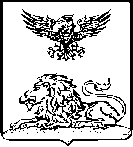 КРАСНОЯРУЖСКАЯ ТЕРРИТОРИАЛЬНАЯ ИЗБИРАТЕЛЬНАЯ КОМИССИЯ ПОСТАНОВЛЕНИЕ18 мая 2023 года                                                                                   № 15/71-1Председатель Краснояружской территориальной избирательной комиссииМ.В. НосовСекретарь Краснояружской территориальной избирательной комиссииС.Н. ШапошниковаПриложение к постановлению Краснояружской территориальной избирательной комиссииот 18 мая  2023 года №15/71-1№ п.п№ ФП№ ИОНаименованиеЗначениеГлаваСтатьяПунктТекст100Наименование законодательного (представительного) органа власти, представительного органа местного самоуправленияЗемское/поселковое собрание сельского/городского поселения  211Минимальный возраст кандидата в депутаты (лет)18151Гражданин Российской Федерации, достигший возраста 18 лет, имеет право избирать, быть избранным депутатом представительного органа муниципального образования14Максимальное число доверенных лиц избирательного объединения37511.6)6) избирательное объединение, выдвинувшее кандидата в депутаты представительного органа сельского, городского поселения, - до трех доверенных лиц315Максимальное число доверенных лиц кандидата, выдвинутого по многомандатному избирательному округу57511; 3)3) кандидат в депутаты представительного органа сельского и городского поселения - до пяти доверенных лиц;417Срок официального опубликования результатов выборов (число дней от даты голосования)1010843; 2)2) при выборах органов местного самоуправления муниципальных образований - не позднее 10 дней со дня голосования;5110Отклонение от средней нормы количества избирателей в пределах округа при нарезке округов (в %)104235 п.п.1)При образовании многомандатных избирательных округов соблюдается примерное равенство числа избирателей на один депутатский мандат. Отклонение числа избирателей в многомандатном избирательном округе от средней нормы представительства избирателей, умноженной на число депутатских мандатов в данном округе, не может превышать 10 процентов от средней нормы представительства избирателей.6113Максимальное превышение числа подписей избирателей над необходимым для регистрации кандидата, выдвинутого по многомандатному избирательному округу (в %)1064411) подписных листов, сброшюрованных, пронумерованных и заверенных кандидатом, уполномоченным представителем избирательного объединения. Количество представляемых для регистрации кандидата, списка кандидатов подписей избирателей может превышать количество подписей, необходимое для регистрации кандидата, списка кандидатов, не более чем на 10 процентов. 7118Минимальное число членов инициативной группы для отзыва избранного должностного лица10151012Заявление подается от инициативной группы численностью не менее 10 избирателей с соблюдением требований, указанных в статье 15 настоящего Кодекса.8119Минимальный срок до завершения полномочий органа власти, органа местного самоуправления, когда дополнительные выборы запрещены (мес.)1210822Дополнительные выборы не назначаются и не проводятся, если в результате этих выборов депутат не может быть избран на срок более одного года9120Минимальное число подписей за проведение отзыва избранного должностного лица к числу избирателей (в %) 50151061 Количество подписей избирателей, необходимых для назначения голосования по отзыву депутата представительного органа муниципального образования, должно составлять не менее 50 процентов от числа избирателей, принявших участие в голосовании на выборах за соответствующего депутата соответственно по одномандатному либо многомандатному избирательному округу.10122Срок со дня избрания депутата, после которого может быть начат процесс его отзыва (мес.)123153 Право отзыва не может быть использовано в течение первых 12 месяцев со дня избрания и в течение последних 12 месяцев перед истечением срока, на который избран депутат представительного органа муниципального образования.11124Срок до завершения полномочий органа власти (местного самоуправления), когда отзыв депутата запрещен (мес.)123153Право отзыва не может быть использовано в течение первых 12 месяцев со дня избрания и в течение последних 12 месяцев перед истечением срока, на который избран депутат представительного органа муниципального образования.12125Минимальный срок со дня регистрации общественного объединения до дня (последнего дня)  голосования (число месяцев) (для получения права участия в выборах)121232 избирательное объединение - политическая партия, имеющая в соответствии с федеральным законом право участвовать в выборах, а также региональное отделение или иное структурное подразделение политической партии, имеющие в соответствии с федеральным законом право участвовать в выборах соответствующего уровня. При проведении выборов в органы местного самоуправления избирательным объединением является также иное общественное объединение, устав которого предусматривает участие в выборах и которое создано в форме общественной организации либо общественного движения и зарегистрировано в соответствии с законом на уровне, соответствующем уровню выборов, или на более высоком уровне. При этом указанное общественное объединение либо внесенные в его устав изменения и дополнения, предусматривающие участие в выборах, должны быть зарегистрированы не позднее чем за один год до дня голосования...13131Минимальное число подписей, необходимое для регистрации кандидата, выдвинутого по многомандатному избирательному округу, в % по отношению к числу избирателей в округе (для многомандатного округа указывать общий % без деления на число мандатов в округе)0,5431, 1)на выборах депутатов представительных органов муниципальных образований: для регистрации списков кандидатов - 0,5 процента от числа избирателей, зарегистрированных на территории избирательного округа в соответствии с частью 4 статьи 21 настоящего Кодекса14140Срок действия удостоверения доверенного лица кандидата или избирательного объединения (дней со дня (последнего дня) голосования)107; 10 51; 50; 847; 5; 3, 2)статья 51Полномочия доверенных лиц прекращаются по решению кандидата, избирательного объединения либо вместе с утратой статуса назначивших их кандидатом или с утратой статуса кандидатами, включенными в список кандидатов, который выдвинут избирательным объединением, назначившим этих доверенных лиц.статья 50Кандидат утрачивает права и освобождается от обязанностей, связанных со статусом кандидата, за исключением обязанностей, предусмотренных частью 9 статьи 68 настоящего Кодекса, с момента официального опубликования (обнародования) общих данных о результатах выборов... статья 84Официальное опубликование результатов выборов...:2) при выборах органов местного самоуправления муниципальных образований - не позднее 10 дней со дня голосования;15141Срок действия удостоверения уполномоченного представителя по финансовым вопросам (дней со дня (последнего дня) голосования)306416Срок полномочий уполномоченных представителей избирательного объединения по финансовым вопросам истекает через 30 дней со дня голосования...17145Минимальное число подписей, необходимых для регистрации кандидата в округах с численностью менее 100 000 человек 106431,2)для регистрации кандидатов в многомандатном избирательном округе - 0,5 процента от числа избирателей, зарегистрированных на территории соответствующего избирательного округа, указанного в схеме многомандатных избирательных округов, поделенного на число депутатских мандатов, но не может составлять менее 10 подписей18149Минимальный возраст доверенного лица на день (последний день) голосования18151...Гражданин Российской Федерации, который достигнет на день голосования возраста 18 лет, вправе участвовать в предусмотренных законом и проводимых законными методами других избирательных действиях...19150Минимальный возраст уполномоченного представителя, в том числе уполномоченного представителя по финансовым вопросам на день (последний день) голосования18151...Гражданин Российской Федерации, который достигнет на день голосования возраста 18 лет, вправе участвовать в предусмотренных законом и проводимых законными методами других избирательных действиях...21171Минимальное число избирателей в округе, когда сведения о доходах и имуществе не вводятся50006374При выборах депутатов представительных органов муниципальных образований, при которых избирательные округа образуются в соответствии со средней нормой представительства избирателей, не превышающей пять тысяч избирателей, кандидаты не обязаны представлять в соответствующую избирательную комиссию сведения, предусмотренные частью 3 настоящей статьи.22197Дополнительные условия определения числа подписей избирателей для регистрации кандидата, выдвинутого по многомандатному избирательному округу5002. Если для регистрации кандидата, выдвинутого в порядке самовыдвижения либо выдвинутого избирательным объединением, не являющимся политической партией, ее региональным отделением или иным структурным подразделением, требуется представить менее 40 подписей, количество представляемых подписей избирателей может превышать количество подписей, необходимое для регистрации кандидата, не более чем на четыре подписи6441 п.п.1)Количество представляемых для регистрации кандидата, списка кандидатов подписей избирателей может превышать количество подписей, необходимое для регистрации кандидата, списка кандидатов, не более чем на 10 процентов. Если для регистрации кандидата, списка кандидатов требуется представить менее 40 подписей, количество представляемых подписей избирателей может превышать количество подписей, необходимое для регистрации кандидата, списка кандидатов, не более чем на четыре подписи;23198Сведения о возможности проведения досрочного голосования в ходе избирательных кампаний, кампаний референдуматолько в участковых комиссиях10751Досрочное голосование проводится путем заполнения избирателем, участником референдума, отзыва бюллетеня в помещении участковой комиссии не ранее чем за 10 дней до дня голосования.241100Срок возврата неправомерных пожертвований жертвователям (после перечисления пожертвования в избирательный фонд, фонд референдума) (дней)79679...пожертвования подлежат возврату жертвователю не позднее 7 дней после его поступления в соответствующий фонд в полном объеме или подлежит возврату та его часть, которая превышает установленный законом максимальный размер пожертвования, с указанием причины возврата. ...251101Срок перечисления анонимных пожертвований в доход бюджета (после перечисления пожертвования в избирательный фонд, фонд референдума) (дней)79679...Пожертвование, внесенное анонимным жертвователем, подлежит перечислению в доход соответствующего бюджета не позднее 7 дней со дня его поступления в избирательный фонд...291105Предельный срок закрытия специального избирательного счета (количество дней после даты голосования)409689Кандидат, избирательное объединение...не позднее чем через 30 дней со дня официального опубликования результатов выборов, отзыва обязаны представить в соответствующую избирательную комиссию итоговый финансовый отчет 301106Минимальный процент голосов, набранных кандидатом 0698Статья 69. Исключена. - Закон Белгородской области от 04.06.2009 N 276311108Максимальная сумма (в рублях) для внесения собственных средств кандидата в избирательный фонд кандидата0129311. В случае формирования избирательного фонда кандидатом размер собственных средств кандидата не может превышать 50 процентов предельного размера расходования средств избирательного фонда кандидата321110Максимальная сумма (в рублях) для внесения средств избирательного объединения, выделенных кандидату в избирательный фонд кандидата012931размер средств, выделенных кандидату выдвинувшим его избирательным объединением, - не более 100 процентов предельного размера расходования средств избирательного фонда кандидата331111Максимальная сумма (в рублях) для внесения добровольных пожертвований физических лиц в избирательный фонд кандидата012931размер пожертвования физического лица - не более 10 процентов предельного размера расходования средств избирательного фонда кандидата341112Максимальная сумма (в рублях) для внесения добровольных пожертвований юридических лиц в избирательный фонд кандидата012931размер пожертвования юридического лица - не более 50 процентов предельного размера расходования средств избирательного фонда кандидата.351113Предельная сумма расходов (в рублях) из фонда кандидата (с учетом индексации)0129322. Предельный размер расходования средств избирательного фонда кандидата не может превышать суммы, исчисленной умножением числа избирателей в округе на 100 рублей и делением на число распределяемых депутатских мандатов в избирательном округе.371116Особо крупная сумма пожертвования, внесенная физическим лицом в избирательный фонд кандидата (в рублях) 012931размер пожертвования физического лица - не более 10 процентов предельного размера расходования средств избирательного фонда кандидата,381117Особо крупная сумма пожертвования, внесенная юридическим лицом в избирательный фонд кандидата (в рублях)012931размер пожертвования юридического лица - не более 50 процентов предельного размера расходования средств избирательного фонда кандидата.391118Особо крупная сумма расходования средств из избирательного фонда кандидата (в рублях)0129322. Предельный размер расходования средств избирательного фонда кандидата не может превышать суммы, исчисленной умножением числа избирателей в округе на 100 рублей и делением на число распределяемых депутатских мандатов в избирательном округе401119Минимальный размер оплаты труда (в рублях)162421411120Количество лет, за которые предоставляются сведения о доходах и имуществе кандидатов16 37->Приложение 13; 4... Указываются доходы (включая пенсии, пособия, иные выплаты) за год, предшествующий году назначения выборов, полученные от физических и (или) юридических лиц, являющихся налоговыми агентами в соответствии с федеральными законами, организаций, осуществляющих соответствующие выплаты. 431132Размер превышения предельной суммы всех расходов (в рублях) из средств избирательного фонда кандидата06468.1 п.п. 8); 9)9) превышение кандидатом при финансировании своей избирательной кампании более чем на 5 процентов установленного настоящим Кодексом предельного размера расходования средств избирательного фонда;441133Минимальный возраст, устанавливаемый для жертвователя (на день (последний день) голосования)189677; 4)4) гражданам Российской Федерации, не достигшим возраста 18 лет на день голосования (при проведении референдума - на день внесения пожертвования);451138Сроки перечисления в доход бюджета денежных средств на специальных избирательных счетах избирательных фондов (дней со дня (последнего дня) голосования)6096815Кредитная организация обязана по истечении 60 дней со дня голосования по письменному указанию соответствующей комиссии в бесспорном порядке перечислить оставшиеся на специальном избирательном счете, специальном счете фонда референдума, фонда отзыва неизрасходованные денежные средства в доход соответствующего бюджета.461143Процент превышения предельной суммы всех расходов из средств избирательного фонда, достаточный для отмены регистрации5161147(2), 8(2)7.2) использования кандидатом в целях достижения определенного результата на выборах денежных средств помимо средств собственного избирательного фонда, если их сумма превысила 5 процентов от предельного размера расходования средств избирательного фонда, установленного законом, или превышения предельного размера расходования средств избирательного фонда, установленного законом, более чем на 5 процентов;8.2) использования избирательным объединением в целях достижения определенного результата на выборах денежных средств помимо средств собственного избирательного фонда, если их сумма превысила 5 процентов от предельного размера расходования средств избирательного фонда, установленного законом, или превышения предельного размера расходования средств избирательного фонда, установленного законом, более чем на 5 процентов;481189Особо крупная сумма пожертвования, внесенная юридическим лицом в избирательный фонд кандидата (в рублях) для публикации в сети "Интернет"2500096715, п.п.2)2) о юридических лицах, перечисливших в соответствующий избирательный фонд, фонд референдума, фонд отзыва добровольные пожертвования в сумме, превышающей 25 тысяч рублей;491190Особо крупная сумма пожертвования, внесенная физическим лицом в избирательный фонд кандидата (в рублях) для публикации в сети "Интернет"2000096715, п.п. 3)3) о количестве граждан, внесших в соответствующий избирательный фонд, фонд референдума, фонд отзыва добровольные пожертвования в сумме, превышающей 20 тысяч рублей;501191Особо крупная сумма расходования средств из избирательного фонда кандидата (в рублях) для публикации в сети "Интернет"5000096715, п.п. 1)1) о финансовой операции по расходованию средств из соответствующего избирательного фонда, фонда референдума, фонда отзыва в случае, если ее размер превышает 50 тысяч рублей;511196Минимально допустимое по закону количество подписей (в абсолютном значении)106431, 2)для регистрации кандидатов, выдвинутых по одномандатным избирательным округам, - 0,5 процента от числа избирателей, зарегистрированных на территории соответствующего избирательного округа, указанного в схеме одномандатных избирательных округов, но не может быть менее 10 подписей521197Максимальное (допустимое) превышение числа подписей над необходимым для регистрации кандидата количеством подписей избирателей, если необходимое число подписей менее 4046441, 1)Количество представляемых для регистрации кандидата, списка кандидатов подписей избирателей может превышать количество подписей, необходимое для регистрации кандидата, списка кандидатов, не более чем на 10 процентов. Если для регистрации кандидата, списка кандидатов требуется представить менее 40 подписей, количество представляемых подписей избирателей может превышать количество подписей, необходимое для регистрации кандидата, списка кандидатов, не более чем на четыре подписи;5330Код условия проведения повторного голосования в мажоритарном округе5450Код условия избрания кандидата в одномандатном округе 10073. избранным считается кандидат, получивший наибольшее число голосов избирателей, принявших участие в голосовании (выборах), по отношению к другим кандидатам; при равном числе голосов избранным считается кандидат, зарегистрированный раньше; в случае, если в избирательном бюллетене остался только один кандидат, то он считается избранным, при условии , что число голосов избирателей, поданных за этого кандидата не менее 50% числа голосов избирателей, принявших участие в голосовании10; 1280; 94п.3 и п.2 п.п.2),  7...окружная избирательная комиссия принимает решение о признании избранным кандидата, получившего наибольшее число голосов избирателей, либо кандидата, кандидатов, зарегистрированного, зарегистрированных ранее, при равном числе голосов избирателей, полученных несколькими кандидатами. В случае голосования в одномандатном избирательном округе по одному кандидату, избранным признается кандидат, если за него проголосовало не менее 50 процентов избирателей, принявших участие в голосовании.5560Код условия избрания кандидата в многомандатном округе10977. Для многомандатного избирательного округа избранными считаются  Х кандидатов, получившие наибольшее число голосов избирателей, принявших участие в голосовании; при равном числе голосов избирателей избранным считается кандидат, зарегистрированный раньше 94, 803Избранными по многомандатному избирательному округу признаются зарегистрированные кандидаты, которые получили наибольшее число голосов избирателей в соответствии с количеством распределяемых депутатских мандатов.5790Код условия признания выборов во многомандатном округе состоявшимися10000. нет условий (выборы признаются состоявшимися всегда)58100Код условия признания органа власти, органа местного самоуправления правомочным31. Законодательный (представительный) орган государственной власти признается правомочным, если в состав его избрано не менее двух третей от установленной численности депутатов821-->1.1устав59140Признак, показывающий, предусмотрен или нет отзыв избранного должностного лицаДа3151Депутат представительного органа муниципального образования, все депутаты которого избраны на основе мажоритарной избирательной системы относительного большинства, выборное должностное лицо сельского, городского поселения за конкретные противоправные решения или действия (бездействие) в случае их подтверждения в судебном порядке могут быть отозваны по инициативе избирателей в соответствии с федеральными законами, настоящим Кодексом, уставом муниципального образования.Основания для отзыва депутата, выборного должностного лица сельского, городского поселения и процедура отзыва указанных лиц устанавливается уставом муниципального образования.60150Срок полномочий органа власти, органа местного самоуправленияЛет- 0 Месяцев- 0192...Представительные органы, выборные должностные лица муниципальных образований избираются на срок, определенный в уставе соответствующего муниципального образования, который не может составлять менее двух лет и более пяти лет.61160Система выборов1. Мажоритарные округа8.11; 21. На территории Белгородской области выборы депутатов представительных органов муниципальных образований проводятся с применением одного из следующих видов избирательных систем:1) мажоритарная избирательная система относительного большинства;2) смешанная (мажоритарно-пропорциональная) избирательная система;(в ред. закона Белгородской области от 07.06.2011 N 40)3) исключен. - Закон Белгородской области от 31.05.2018 N 273.2. На выборах в представительные органы городских округов с численностью 20 и более депутатов применяется смешанная (мажоритарно-пропорциональная) избирательная система.(в ред. закона Белгородской области от 31.05.2018 N 273)На выборах в представительные органы городских округов с численностью менее 20 депутатов может применяться смешанная (мажоритарно-пропорциональная) избирательная система или мажоритарная избирательная система относительного большинства, за исключением случаев, указанных в абзаце третьем настоящей части.(в ред. закона Белгородской области от 31.05.2018 N 273)Выборы депутатов представительных органов поселений с численностью населения менее 3000 человек, а также представительных органов поселений и представительных органов городских округов с численностью менее 15 депутатов проводятся по одномандатным и (или) многомандатным избирательным округам по мажоритарной избирательной системе относительного большинства.(в ред. закона Белгородской области от 31.05.2018 N 273)На выборах депутатов представительных органов поселений с численностью населения 3000 человек и более, а также представительных органов поселений и представительных органов городских округов с численностью 15 депутатов и более может применяться смешанная (мажоритарно-пропорциональная) избирательная система или мажоритарная избирательная система относительного большинства, за исключением случаев, указанных в абзаце первом настоящей части.(в ред. закона Белгородской области от 31.05.2018 N 273)При применении смешанной (мажоритарно-пропорциональной) избирательной системы не менее 10 депутатских мандатов должно быть распределено между списками кандидатов, выдвинутыми политическими партиями, их региональными отделениями или иными структурными подразделениями, пропорционально числу голосов избирателей, полученных каждым из списков кандидатов.(часть 2 в ред. закона Белгородской области от 29.12.2014 N 332)62170Число мандатов по мажоритарной системе выборов (с отдельными избирательными округами)63190Число мандатов в органе власти, органе местного самоуправления01291В соответствии с Уставом64200Число мажоритарных округов018.1В соответствии с Уставом65230Условие определения начала полномочий представительного (законодательного) органа власти, органа местного самоуправлениядата первого заседания представительного органаВ соответствии с Уставом66240Вариант формирования органа власти, органа местного самоуправленияпосредством проведения избирательной кампании67250Код условия признания отзыва состоявшимся15021. в референдуме (отзыве) должны принять участие более 50% зарегистрированных граждан, имеющих право участвовать в референдуме (отзыве)806Отзыв депутата, выборного должностного лица соответствующей комиссией отзыва признается не состоявшимся в случае, если в голосовании "За отзыв" приняло участие меньшее число участников отзыва, чем установлено настоящим Кодексом.68260Код условия принятия отзыва25049. депутат или выборное должностное лицо считается отозванным, если число избирателей, проголосовавших за отзыв, не менее половины числа внесенных в списки избирателей1511244. Депутат, выборное должностное лицо сельского, городского поселения считается отозванным, если за его отзыв проголосовало не менее половины избирателей, зарегистрированных в соответствующем избирательном округе.69370Коэффициент уровня инфляции (в %)0711001001Признак наличия строки "Против всех" в бюллетенеНет17721001004Представление кандидатом сведений о своих имущественных обязательствахНет731001005Представление кандидатом сведений о доходах и имуществе супруга в составе сведений о доходах и имуществеНет6; 1737; Приложение 13; 2в соответствующую избирательную комиссию должны быть представлены сведения о размере и об источниках доходов кандидата (каждого кандидата из списка кандидатов), а также об имуществе, принадлежащем кандидату (каждому кандидату из списка кандидатов) на праве собственности (в том числе совместной собственности), о вкладах в банках, ценных бумагах. Указанные сведения представляются по форме согласно приложению N 1 к настоящему Кодексу.741001009Запрет самовыдвижения кандидатаНет6362... Непосредственное выдвижение кандидата по одномандатному  избирательному округу может быть осуществлено путем самовыдвижения, выдвижения избирательным объединением.751001012Отображение данных, относящихся к счету залога761001013Отображение данных, относящихся к пожертвованиям от избирательной комиссииНет771001017Использование КОИБНет781001018Использование КЭГНет791001019Признак, разрешающий окружной комиссии подводить результаты голосования по вопросу отзыва801001020Признак, показывающий, предусмотрено или нет повторное голосованиеНет802  811001021Изменение избирательного бюллетеня с одним кандидатом в части позиций для голосования: за, ПротивНет5; 1047; 736; 8.1Статья 47Если в связи с обстоятельствами, предусмотренными частью 4 настоящей статьи, в одномандатном или едином избирательном округе окажется зарегистрированным один кандидат, голосование по одной кандидатуре допускается при проведении повторного голосования, а также на выборах депутатов представительных органов муниципальных образований. При этом кандидат считается избранным, если за него проголосовало не менее 50 процентов от числа избирателей, принявших участие в голосовании.Статья 73Если в соответствии с частью 6 статьи 47 настоящего Кодекса голосование проводится по одной кандидатуре, ниже предусмотренных частями 5, 5.1, 5.2 и 6 настоящей статьи сведений о зарегистрированном кандидате указываются варианты волеизъявления избирателей словами "За" и "Против", справа от которых помещаются пустые квадраты.821001022Ввод для доверенных лиц данных, удостоверяющих личность, не требуется831001023Формализованные показатели для задачи "Контроль избирательных фондов" используютсяДа671 При проведении выборов в органы местного самоуправления создание кандидатом избирательного фонда необязательно при условии, что число избирателей в избирательном округе не превышает пять тысяч и финансирование кандидатом своей избирательной кампании не производится.841001025Признак проведения голосования по открепительным удостоверениямНет851001027Использование коэффициента инфляции для расчета особо крупных суммНет861001031Предоставление справок о доходах и имуществе (в соответствии с Указом Президента Российской Федерации от 06.06.2013 № 546)Нет871001032Предоставление кандидатом сведений о доходах и имуществе несовершеннолетних детей в составе сведений о доходах и имуществеНет881001033Предоставление кандидатом мажоритарного округа сведений о доходах и имуществеДа (Нет)3733. Вместе с заявлением, предусмотренным частью 2 настоящей статьи, либо на основании части 14.3 статьи 42 настоящего Кодекса, в иной срок, в соответствующую избирательную комиссию должны быть представлены сведения о размере и об источниках доходов кандидата (каждого кандидата из списка кандидатов), а также об имуществе, принадлежащем кандидату (каждому кандидату из списка кандидатов) на праве собственности (в том числе совместной собственности), о вкладах в банках, ценных бумагах4. При выборах депутатов представительных органов муниципальных образований, при которых избирательные округа образуются в соответствии со средней нормой представительства избирателей, не превышающей пять тысяч избирателей, кандидаты не обязаны представлять в соответствующую избирательную комиссию сведения, предусмотренные частью 3 настоящей статьи.891001034Признак применения задачи «Мобильный избиратель» для обеспечения голосования избирателей по месту нахождения902000Формула вычисления числа избирателей (участников референдума), принявших участие в выборах (референдуме) (абсолютное значение)[3] +[4]+[5]78912010Формула вычисления процента избирателей (участников референдума), принявших участие в выборах (референдуме) (значение в процентах)(([3] +[4]+[5])/[1])*100922020Формула вычисления числа избирателей (участников референдума), принявших участие в голосовании (референдуме) (абсолютное значение)[7] +[8]932030Формула вычисления процента избирателей (участников референдума), принявших участие в голосовании (референдуме) (значение в процентах)(([7] +[8])/[1])*100942040Формула вычисления процента проголосовавших за альтернативу (вопрос референдума)I/ (([7]+[8])*0,01)952980Нумерация строк альтернатив, вопросов референдума и строки "против всех"2. сквозная нумерация без строки "против всех"963012Наименование протокола для ОИК многомандатного мажоритарного округаПРОТОКОЛ Р(ККК) о результатах выборов по Д(ООО) избирательному округу № ХХХ на территории муниципального образования "__"  Белгородской области983022Полнота протокола для ОИК многомандатного мажоритарного округаЧисло участковых избирательных комиссий на территории избирательного округа _Число протоколов участковых избирательных комиссий об итогах голосования, на основании которых составлен данный протокол_В результате суммирования данных по строкам протоколов участковых избирательных комиссий об итогах голосования и(ККК) о п р е д е л и л а: 1003032Наименование альтернативы для голосования (например, ФИО кандидата) для ОИК мажоритарного округаФамилии, имена, отчества зарегистрированных кандидатов, внесенных в избирательный бюллетень1013030Наименование списка альтернатив для голосования (например, ФИО кандидата) для ОИК мажоритарного округаФамилии, имена, отчества зарегистрированных кандидатов, внесенных в избирательный бюллетень1023042Наименование числа голосов, поданных за или против альтернативы (например, число голосов, поданных за или против кандидата) для ОИК мажоритарного округаЧисло голосов избирателей, поданных за каждого зарегистрированного кандидата1033040Наименование списка голосов, поданных за альтернативу (например, число голосов, поданных за кандидата) для ОИК мажоритарного округаЧисло голосов избирателей, поданных за каждого зарегистрированного кандидата1053060Наименование строки численности избирателей, принявших участие в голосовании для ОИК мажоритарного округаЧисло голосов избирателей, принявших участие в голосовании1063070Наименование строки численности избирателей, принявших участие в выборах для ОИК мажоритарного округаЧисло голосов избирателей, принявших участие в выборах1073080Заголовок перечня прикладываемых к протоколу документов для ОИК мажоритарного округаСведения о количестве поступивших в окружную избирательную комиссию в день голосования и до окончания подсчета голосов избирателей жалоб (заявлений), прилагаемых к протоколу:1083092Наименование сводной таблицы для ОИК многомандатного мажоритарного округаСВОДНАЯ ТАБЛИЦА Р(ККК) о результатах выборов по Д(ООО) избирательному округу № ХХХ1103102Полнота сводной таблицы для ОИК многомандатного мажоритарного округаЧисло участковых избирательных комиссий на территории избирательного округа _Число поступивших протоколов участковых избирательных комиссий об итогах голосования, на основании которых составлена данная сводная таблица 1123112Заключение комиссии о положительном решении об альтернативе или общее заключение комиссии для ОИК многомандатного мажоритарного округаВ соответствии со статьей 94 Избирательного кодекса Белгородской области, на основании первых экземпляров протоколов УИК об итогах голосования, И(ККК) решила: признать ЛЛЛ избранными депутатами ______ собрания муниципального образования "___" по Д(ООО) избирательному округу № ХХХ1143122Заключение комиссии о назначении повторного голосования (повторных выборов) для ОИК многомандатного мажоритарного округа1163132Заключение комиссии о признании выборов недействительными для ОИК многомандатного мажоритарного округаВ соответствии со статьей 80 Избирательного кодекса Белгородской области И(ККК) решила: признать выборы по Д(ООО) избирательному округу № ХХХ недействительными1183142Заключение комиссии о признании выборов несостоявшимися для ОИК многомандатного мажоритарного округаВ соответствии со статьей 80 Избирательного кодекса Белгородской области решила: признать выборы по Д(ООО) избирательному округу № ХХХ несостоявшимися1203150Наименование строки числа избирательных участков, итоги голосования по которым были признаны недействительными для ОИК мажоритарного округаЧисло избирательных участков, итоги голосования по которым были признаны недействительными1213160Наименование строки численности избирателей, внесенных в списки избирателей на момент окончания голосования по избирательным участкам, итоги голосования по которым признаны недействительными для ОИК мажоритарного округаСуммарное число избирателей, включенных в списки избирателей на момент окончания голосования по избирательным участкам, итоги голосования по которым были признаны недействительными1263202Наименование протокола для ТИК многомандатного мажоритарного округаПРОТОКОЛ Р(ККК) о результатах выборов по Д(ООО) избирательному округу № ХХХ на территории муниципального образования "__"  Белгородской области1283212Полнота протокола для ТИК многомандатного мажоритарного округаЧисло участковых избирательных комиссий в округе _Число поступивших протоколов участковых избирательных комиссий_В результате суммирования данных по строкам протоколов участковых избирательных комиссий об итогах голосования И(ККК) о п р е д е л и л а: 1303222Наименование альтернативы для голосования (например, ФИО кандидата) для ТИК мажоритарного округаФамилии, имена, отчества зарегистрированных кандидатов, внесенных в избирательный бюллетень1313220Наименование списка альтернатив для голосования (например, ФИО кандидата) для ТИК мажоритарного округаФамилии, имена, отчества зарегистрированных кандидатов, внесенных в избирательный бюллетень1323232Наименование числа голосов, поданных за или против альтернативы (например, число голосов, поданных за или против кандидата) для ТИК мажоритарного округаЧисло голосов избирателей, поданных за каждого зарегистрированного кандидата1333230Наименование списка голосов, поданных за альтернативу (например, число голосов, поданных за кандидата) для ТИК мажоритарного округаЧисло голосов избирателей, поданных за каждого зарегистрированного кандидата1353250Наименование строки численности избирателей, принявших участие в голосовании для ТИК мажоритарного округаЧисло голосов избирателей, принявших участие в голосовании1363260Наименование строки численности избирателей, принявших участие в выборах для ТИК мажоритарного округаЧисло голосов избирателей, принявших участие в выборах1373270Заголовок перечня прикладываемых к протоколу документов для ТИК мажоритарного округаСведения о количестве поступивших в территориальную избирательную комиссию в день голосования и до окончания подсчета голосов избирателей жалоб (заявлений), прилагаемых к протоколу:1383282Наименование сводной таблицы для ТИК многомандатного мажоритарного округаСВОДНАЯ ТАБЛИЦА Р(ККК) о результатах выборов по Д(ООО) избирательному округу № ХХХ1403292Полнота сводной таблицы для ТИК многомандатного мажоритарного округаЧисло участковых избирательных комиссий на территории избирательного округа _Число поступивших протоколов участковых избирательных комиссий об итогах голосования, на основании которых составлена данная сводная таблица 1423300Наименование строки числа избирательных участков, итоги голосования по которым были признаны недействительными для ТИК мажоритарного округаЧисло избирательных участков, итоги голосования по которым были признаны недействительными1433310Наименование строки численности избирателей, внесенных в списки избирателей на момент окончания голосования по избирательным участкам, итоги голосования по которым признаны недействительными для ТИК мажоритарного округаСуммарное число избирателей, включенных в списки избирателей на момент окончания голосования по избирательным участкам, итоги голосования по которым были признаны недействительными1463402Наименование протокола для УИК многомандатного мажоритарного округаПРОТОКОЛучастковой избирательной комиссии об итогах голосования по выборам депутата ____________ собрания муниципального образования «___" по Д(ООО) избирательному округу № ХХХ1483412Полнота протокола для УИК многомандатного мажоритарного округаУчастковая избирательная комиссия у с т а н о в и л а:1503422Наименование альтернативы для голосования (например, ФИО кандидата) для УИК мажоритарного округаФамилии, имена, отчества зарегистрированных кандидатов, внесенных в избирательный бюллетень1513420Наименование списка альтернатив для голосования (например, ФИО кандидата) для УИК мажоритарного округаФамилии, имена, отчества зарегистрированных кандидатов, внесенных в избирательный бюллетень1523432Наименование числа голосов, поданных за или против альтернативы (например, число голосов, поданных за или против кандидата) для УИК мажоритарного округаЧисло голосов избирателей, поданных за каждого зарегистрированного кандидата1533430Наименование списка голосов, поданных за альтернативу (например, число голосов, поданных за кандидата) для УИК мажоритарного округаЧисло голосов избирателей, поданных за каждого зарегистрированного кандидата1553450Наименование строки численности избирателей, принявших участие в голосовании для УИК мажоритарного округаЧисло избирателей, принявших участие в голосовании1563460Наименование строки численности избирателей, принявших участие в выборах для УИК мажоритарного округаЧисло избирателей, принявших участие в выборах1573470Заголовок перечня прикладываемых к протоколу документов для УИК мажоритарного округаСведения о количестве поступивших в участковую избирательную комиссию в день голосования и до окончания подсчета голосов избирателей жалоб (заявлений), прилагаемых к протоколу:1603511Список логических соотношений для многомандатного мажоритарного округа1613510Список контрольных соотношений для многомандатного мажоритарного округа[1]>=[3]+[4]+[5][2]=[3]+[4]+[5]+[6]+[11]-[12][7]+[8]=[9]+[10][10]*M>=S1623601Набор данных, в каждой строке которых содержится: полное и краткое наименование графы протокола с номером графы по закону, а также ссылка данной графы на сведения справочника для мажоритарного округа (КОИБ)1633602Набор данных, в каждой строке которых содержится: полное и краткое наименование графы протокола с номером графы по закону, а также ссылка данной графы на сведения справочника для мажоритарного округа (КЭГ)1643600Набор данных, в каждой строке которых содержится: полное и краткое наименование графы протокола с номером графы по закону, а также ссылка данной графы на сведения справочника для мажоритарного округа1 Число избирателей, внесенных в список на момент окончания голосования2 Число бюллетеней, полученных участковой комиссией3 Число бюллетеней, выданных избирателям, проголосовавшим досрочно4 Число бюллетеней, выданных избирателям в помещении для голосования в день голосования5 Число бюллетеней, выданных избирателям, проголосовавшим вне помещения для голосования6 Число погашенных бюллетеней7 Число бюллетеней, содержащихся в переносных ящиках для голосования8 Число бюллетеней, содержащихся в стационарных ящиках для голосования9 Число недействительных бюллетеней10 Число действительных бюллетеней11 Число утраченных бюллетеней12 Число бюллетеней, не учтенных при получении1655000Срок полномочий «временных» участковых комиссий (дней со дня официального опубликования результатов выборов)10312Срок полномочий участковой комиссии, сформированной в соответствии с частью 1.1 настоящей статьи, устанавливается сформировавшей ее комиссией, но не может истекать ранее чем через 10 дней со дня официального опубликования результатов выборов. 1665010Численный состав участковой комиссии (минимальное и максимальное значение показателя) в зависимости от численности избирателей (минимальное и максимальное значение)0...1000 : 3...91001...2000 : 7...122001 и более : 7...161675020Число дополнительных членов участковых избирательных комиссий4313...В случае совмещения с днем голосования на выборах депутатов Государственной Думы дня голосования на выборах в Белгородскую областную Думу...  максимальное количество членов участковой избирательной комиссии с правом решающего голоса, указанное в настоящей статье, может быть увеличено, но не более чем на четыре члена комиссии.1685030Субъект выдвижения членов участковой комиссиипредставительный орган муниципального образованияполитическая партияобщественная организацияобщественное движениесобрание избирателей по месту жительствасобрание избирателей по месту работысобрание избирателей по месту службысобрание избирателей по месту учебыиное общественное объединение1695040Субъект назначения членов участковой комиссиивышестоящая избирательная комиссиятерриториальная избирательная комиссия1705100Точка отсчета формирования участковой избирательной комиссиидата голосования5311...из резерва составов участковых комиссий, предусмотренного частью 5.1 настоящей статьи, не позднее чем за 15 дней до дня голосования, а в исключительных случаях - не позднее дня, предшествующего дню голосования.1715110Направление отсчета срока формирования участковой избирательной комиссииназад5311.1...из резерва составов участковых комиссий, предусмотренного частью 5.1 настоящей статьи, не позднее чем за 15 дней до дня голосования, а в исключительных случаях - не позднее дня, предшествующего дню голосования.1725120Число дней до срока формирования участковой избирательной комиссии155311.1...из резерва составов участковых комиссий, предусмотренного частью 5.1 настоящей статьи, не позднее чем за 15 дней до дня голосования, а в исключительных случаях - не позднее дня, предшествующего дню голосования.1735200Срок полномочий окружной избирательной комиссии (дней со дня официального опубликования результатов выборов)615292..Срок полномочий окружных избирательных комиссий истекает через два месяца со дня официального опубликования результатов выборов...1745210Численный состав окружной комиссии (минимальное и максимальное значение показателя) в зависимости от численности избирателей (минимальное и максимальное значение)5...92931755230Субъект выдвижения членов окружной комиссииполитическая партиясобрание избирателей по месту жительствасобрание избирателей по месту работысобрание избирателей по месту службысобрание избирателей по месту учебыиное общественное объединениепредставительный орган муниципального образованияобщественная организацияобщественное движение1765240Субъект назначения членов окружной комиссиивышестоящая избирательная комиссия1775300Точка отсчета формирования окружной избирательной комиссиидата голосования293Окружные избирательные комиссии по выборам депутатов представительного органа муниципального района, городского округа формируются за 70 дней до дня голосования 1785310Направление отсчета срока формирования окружной избирательной комиссииназад5293Окружные избирательные комиссии по выборам депутатов представительного органа городского округа формируются не позднее чем за 70 дней до дня голосования 1795320Число дней до срока формирования окружной избирательной комиссии705293Окружные избирательные комиссии по выборам депутатов представительного органа городского округа формируются избирательной комиссией городского округа, либо территориальной избирательной комиссией, на которую возложены полномочия избирательной комиссии городского округа, не позднее чем за 70 дней до дня голосования в количестве 5 - 11 членов комиссии с правом решающего голоса.